Лексическая тема «Лето»Артикуляционная гимнастика«Как язычок отдыхал на море».Закончились рабочие деньки, и Язычок решил отдохнуть на море. Он взял надувную резиновую лодку (надуть щеки и удержать под счет до 5), пляжный зонтик (присосать язык к небу и удержать под счет до 8) и широкое махровое полотенце (высунуть широкий язык и удержать под счет до 10).Сел в сказочный вагон и отправился в путь. Быстро летел поезд по рельсам (произносить: «Чух-чух-чух. Ту-туу»).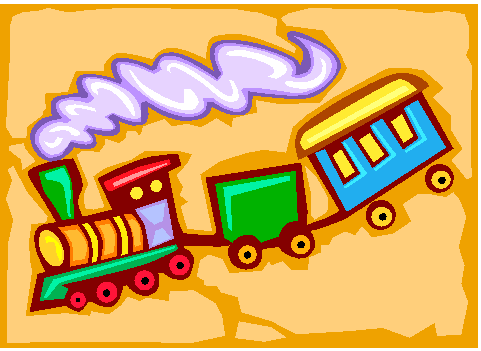 За окошком мелькали деревья (Улыбнуться, приоткрыть рот, высунуть язык как можно дальше и производить им плавные движения от одного уголка рта к другому. Проделать упражнение 8-10 раз.). Ласково светило солнышко (рот открыт, облизывать губы слева направо). Язычок слушал, как стучат колеса поезда (произносить медленно: «Т-д-т-д-т-д»). Совсем скоро вдалеке показалось синее море (рот широко открыть и удерживать под счет до 8). Поезд подъехал к станции и остановился (вдохнуть носом и медленно выдохнуть: «Ш-ш-ш»). Язычку так не терпелось увидеть море, что он выскочил из вагона и быстро побежал на пляж (улыбнуться, пощелкать языком).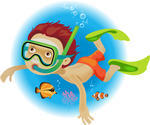 Упражнения для развития дыхания «Хорошо!».Лето, лето к нам пришло,стало сухо и тепло.По дорожке прямикомходят ножки босиком.Глубокий вдох, руки в стороны, продолжительный выдох «ХО-РО-ШО!».«Подуй на одуванчик»Ребенок стоит или сидит. Делает глубокий вдох носом, затем длинный выдох через рот, как будто хочет сдуть с одуванчика пух.Пальчиковая гимнастика«Лето»Вот за что люблю я лето?  (Загибаются пальцы по одному на каждый счет)
Раз - Лето солнышком согрето.
Два – в лесу растет трава.
Три – ромашки – посмотри!
А четыре – это лес,
Полный сказок и чудес.
Пять – купались мы опять.
Шесть – пора грибов поесть.
Семь – малины я поем.
Восемь – сено мы покосим.
Девять – бабушка идет,
Землянику нам несет.
Десять – все вокруг в листву одето.
Вот за что люблю я лето!
«За ягодами»Раз, два, три, четыре, пять,В лес идем мы погулять.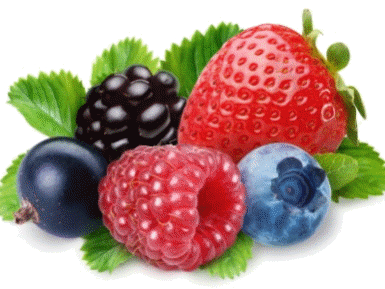 За черникой,За малиной,За брусникой,За калиной.Землянику мы найдемИ братишке отнесем.Здравствуй, полянка большая!Здравствуй, трава – мурава!Здравствуй, ягодка лесная!Ты поспела и вкусна.Мы корзиночку несём –Всю тебя мы соберём.Пальчики обеих рук здороваются, начиная с большого. Обе руки идут по столу.Загибают пальчики, начиная с большего. Пальцы правой руки по очереди здороваются с пальцами левой, похлопывая друг друга кончиками.«Грибы»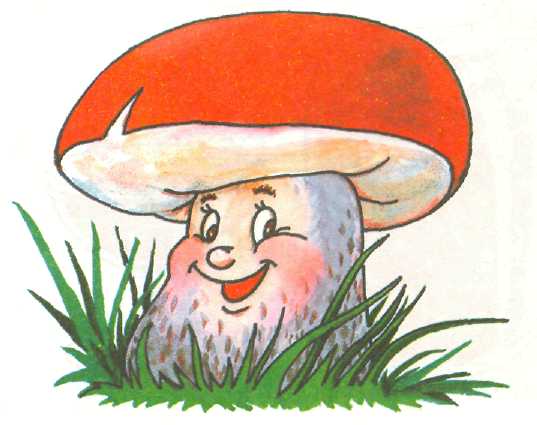 Вот грибок, какой,Левую ладонь ставят на указательный палец правой руки.Вот грибок большой.Меняют местами.Вот грибочек маленький,Показывают указательным и большим пальцами.Сидит, как на завалинке,Шляпкою качаетКачают головой.С ребятами играет. Хлопают в ладоши.«Жук»
(пальчики сжаты в кулачок, указательный палец и мизинец разведены в стороны, ребенок шевелит ими)                                        Жук летит, жук жужжит
И усами шевелит.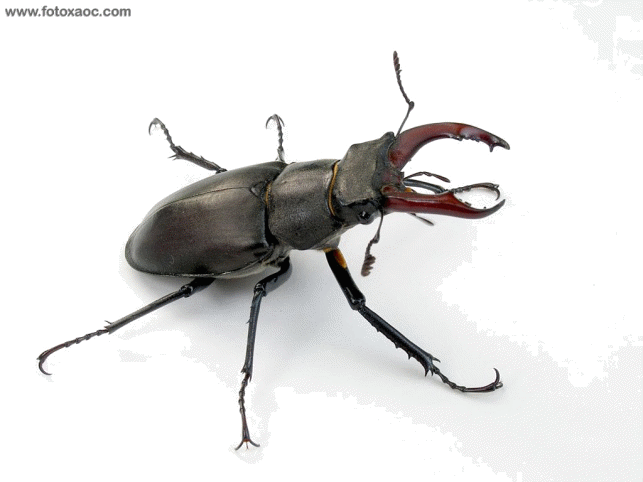 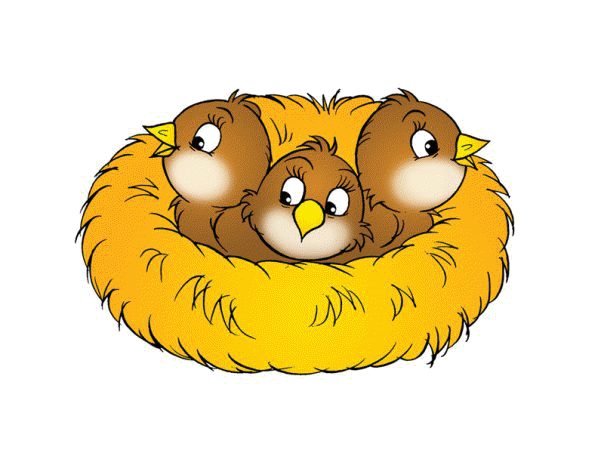 «Птенчики в гнезде»Улетела птица- матьМалышам жучков искать.
Ждут малютки-птицы
Мамины гостинцы. 
(все пальцы правой рукиобхватить левой ладонью — получается «гнездо»;шевеленье пальцами правой руки создаётся впечатление живых птенцов в гнезде)Игры и упражненияИгра «Хлопаем — топаем»Цели:  совершенствовать навык анализа речевого потока на  слова.Ход   игры.  Взрослый   предлагает   ребенку  послушать  предложения о лете. Если  он согласен с выражением,  пусть хлопает в ладоши, если нет — топает ногами.Летом птицы улетают на юг.Летом жарко.Летом в лесу много ягод.Летом звенит капель.Летом после дождя на небе можно увидеть радугу.Летом животные готовятся к зиме.Январь — первый летний месяц.Летом у школьников каникулы.Игра «Отгадай загадки, нарисуй отгадки»Цели:  развивать   слуховое   внимание,   мышление,   чувство  рифмы;  совершенствовать мелкую   моторику,   творческое воображение.Ход   игры.  Взрослый  загадывает   ребенку   загадки,   ребенок  отгадывает их и рисует отгадки, так, чтобы получилась картина.Например:—  Сейчас мы  будем рисовать картину.  Отгадай, какое время года будет на ней изображено?Слышно пенье комаров,Время ягод и грибов,Озеро  теплом согрето,Всех зовет  купаться... (лето).—Правильно на картине будет изображено лето.А теперь слушай загадки и рисуй отгадки.Жаркий шар на небе светит,Этот шар любой заметит.Утром смотрит к нам в  оконце,Радостно сияя, ...  (солнце). Е. СавельеваОни легкие, как вата,По  небу плывут куда-то.Держат путь издалекаКаравеллы — ... (облака).Мчится по холмам змея,Влагу деревцам неся.Омывая берега, По полям  течет... (река). Е. СавельевОн поплачет над садами — Сад  наполнится плодами.Даже  пыльный подорожникРад умыться  в летний... (дождик). Е. СавельеваПоле летом покраснело.Яркий,  как победный флаг,Нам головкой  машет смелоБархатистый  красный... (мак). Н. ИвановаИгра «Какое слово не подходит?»Цели:  развивать   речевой   слух,   слуховую   память,  грамматический   строй  речи   (умение   подбирать   однокоренные слова).Ход  игры. Взрослый предлагает детям прослушать ряд слов и  повторить его по памяти. После этого дети должны назвать лишнее слово и объяснить почему.Например:Лето, летний, лететь. Трава, травяной, трамвай, травушка.Дождь, дождливый, ждать, дождить. Затем ребенку предлагается самому подобрать однокоренные слова к заданным.Игра «Исправь ошибки»Цели: развивать слуховое внимание, грамматический строй речи  (согласование прилагательных с существительными).Ход  игры.  Воспитатель   предлагает   детям   внимательно  прослушать «словосочетания» и исправить в них ошибки.Например:(голубая) колокольчик — голубой колокольчик(душистый) земляника — ...(тёплый) солнышко — ...(летнее) дождик — ...Игра «Составь предложение из слов»Цели:  развивать   слуховое   внимание;   формировать  грамматический   строй  речи,  учить   из   данных   слов   строить предложение;  совершенствовать навык анализа речевого потока  (предложений на слова).Ход игры. Взрослый предлагает ребенку прослушать ряд слов  и составить из них предложения.Например:Ярко, лето, светить, солнце. —Летом ярко светит солнце.Мы,  земляника,  найти,  душистая,  поляна, на. — На поляне  мы нашли душистую землянику.Игра «Подбери рифму»Цели: развивать слуховое внимание, чувство рифмы.Ход игры.Взрослый  называет слово, дети подбирают рифмующиеся с  ним слова. Например:одуванчик — диванчик — стаканчик...кочка — бочка — строчка...Игра «Поймай и раздели»Цели:   совершенствовать   навык   слогового   анализа   слов,  закреплять в словаре детей слова — названия полевых цветов.Ход   игры.   Взрослый    бросает   мяч  ребенку, произнося слово. Ребёнок ловит мяч и, бросая его обратно, произносит это же слово по слогам и называет  количество слогов в нём.Например: Сол-ныш-ко — три, тра-ва — два, ра-ду-га — три, реч-ка —  два, дож-дик — два...Игра «Поймай звук»Цели: развивать фонематическое восприятие.Ход игры.   Взрослый предлагает ребенку «поймать звук»,  дети должны хлопнуть в ладоши, если этот звук в слове есть, и определить,   где он находится  (в начале,  в середине или в  конце слова).Например:Звук [г]:  радуга, грибы, река, август, лето, ягоды, погода,  насекомые;Звук [а]: комар, жара, жук, август, грибы, река.Игра «Объясни пословицу»Цели:  актуализировать словарный запас по теме, развивать  связную речь.Ход   игры.  Взрослый   предлагает   детям   послушать   и  объяснить пословицы и поговорки.Что летом родится, зимой пригодится.Клади по ягодке, наберёшь кузовок.Одна пчела много мёду не наносит.Готовь летом сани, зимой — телегу.Стихотворение для чтения и заучивания наизусть«От чего так много света?»Отчего так много света?Отчего вдруг так тепло?Оттого, что это — лето На  всё лето к нам пришло.Оттого и каждый деньВсё  длиннее, что ни день,Ну а ночи,Ночь от ночи,Всё короче и короче...                И. МазнинТексты для пересказаКак Вася рыбу ловилМама пошла на речку полоскать бельё. Вася за ней побежал,  кричит:— Мама, я с тобой пойду!Пришли они на речку. Мама полощет бельё, а Вася отошёл  подальше, смотрит, как в реке маленькие рыбки плавают.Захотелось Васе поймать рыбку.  Присел он на корточки,  за  рыбкой потянулся, да не удержался и в воду шлёпнулся.Барахтается, кричит:— Рыбку поймал! Рыбку поймал!Подхватила его мама, вытащила из воды, на песок посадила,  спрашивает:— Где же твоя рыбка?Разжал Вася кулак, а там нет ничего!Смеётся мама:— Вот так рыболов! Разве рыбу руками ловят?!                                                                                                                   Н. КалининаВопросы:Зачем мама пошла на речку?Кто  пошёл на речку с мамой? Почему  Вася потянулся к воде?Удалось ли  Васе поймать рыбку?Что сказала  мама?* * *В  начале  лета   в  лесу   появились   новые цветы.  Мы  очень  любим   простые  лесные   цветы.   Мы   часто   ходим   в   лес   назнакомую   полянку,   заросшую   земляникой.   Там   я   делаю   из  бересты небольшой кузовок, а Саша сам собирает спелые ягоды и дома всех угощает душистой земляникой.После тёплых дождей в лесу пошли грибы.  Смолою пахнут высокие сосны,  недвижно   дремлют   зелёные   ели.  Шелестят кудрявые листья берёзы. Краснеет на солнце рябина. С  корзинками  в  руках долго  мы бродим  по лесу.  Ищем и  собираем грибы.                                                                                                                                             И.Соколов-МикитовВопросы:Что появилось в лесу в начале лета?О чём рассказывают ребята?Куда они ходят за земляникой?Как они её собирают?Что появляется в лесу после тёплых дождей?О  каких деревьях говорится в рассказе?